DOCUMENT TITLE:	TSR - Travaux de levage et hissageDOCUMENT NUMBER:	KPNWE.WI.11.HSCO.073REVIEW NUMBER: 	0EFFECTIVE DATE:    	01 Dec 2017NEXT REVIEW DATE:	01 Dec 2020 .. CONFIDENTIALITY:The information contained in this document is confidential to Kuwait Petroleum International Ltd. Copyright © Kuwait Petroleum International Ltd.  Copying of this document in any format is not permitted without written permission from the management of Kuwait Petroleum International Ltd.This document is reviewed and approved according to the released online Document Approval Flow *Access rights:	       Generally Accessible INTRODUCTION AUX TRAVAUX DE HISSAGE ET DE LEVAGELes opérations de hissage et de levage sont parmi les plus risquées. Il s'agit parfois même de déplacer de lourdes charges avec de lourds matériels, dans des circonstances difficiles. Cela nécessite une bonne estimation des risques, la connaissance et le choix de matériaux appropriés et l'application les bonnes techniques.EXPLICATION ET RISQUESEXPLICATION ET RISQUESDéfinitions :Hissage et de levage : transport vertical d'une chargeHissage : charge est suspendue librementLevage : la charge est transmiseOutils de hissage :	grue mobile, grue, palan à chaîne, ...Outils de hissage :	chaînes, élingues, sangles de hissage, …Outils de levage:	chariot élévateur, grue, engins élévateurs, crics, camions de chargement et de déchargement, transpalettes, ...Outils de levage :	cuillers, crochets de palettesREMARQUE :	les engins de terrassement sont parfois utilisés pour hisser
 mêmes exigences que les engins de hissage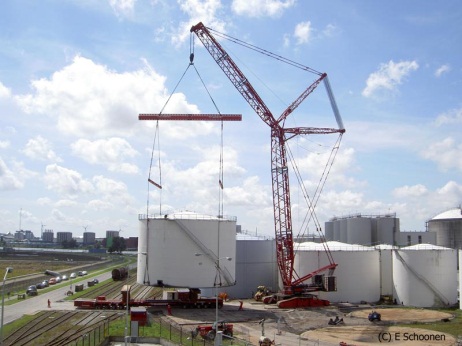 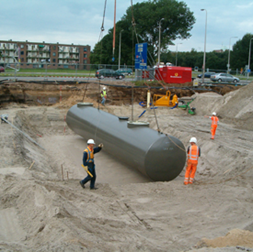 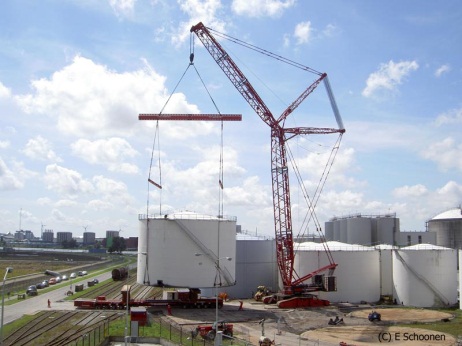 Travaux avec hissage : la plupart des constructions pose de réservoirs de dépôt entretien de réservoirs de dépôt pose de réservoirs dans les stations-service construction des installations de lave-auto pose de feeders pose de cadres en verre pose de panneaux solaires pose de matériel promotionnel travaux/pose d’auventsTravaux avec levage : chariots élévateurs à fourche sur les chantiers transpalettes vérins hydrauliques pour
     levage de réservoirs de 
     dépôt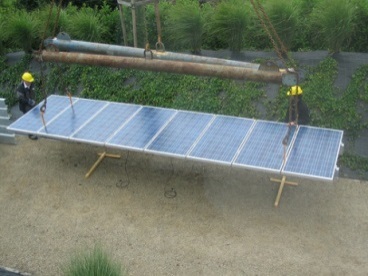 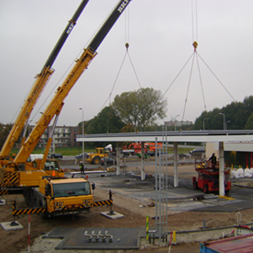 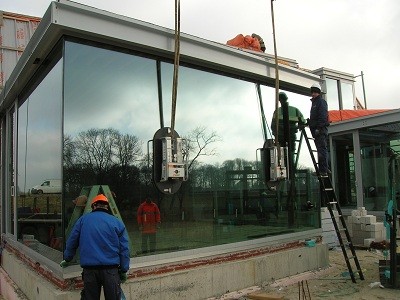 Les risques suivants sont associés aux travaux de hissage/levage :chute de la charge soulevéechute de l’outil avec la chargel'outil s'affaisse/ reste coincé dans le solles personnes ou les biens sont touchés par les parties des gruescoincementcollisionsélectrocution par les lignes électriques haute tensioncontact de produits dangereux, tels que l'acide pour accumulateur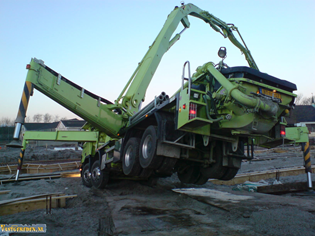 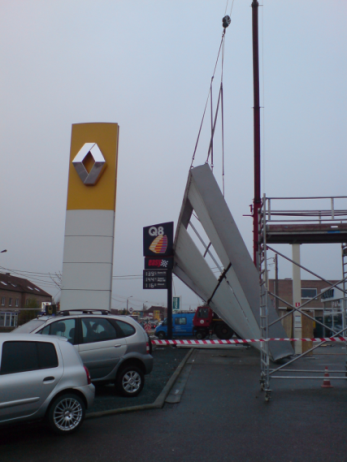 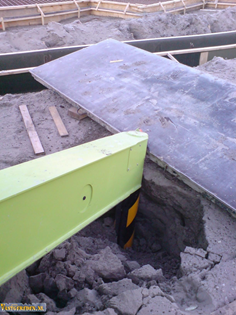 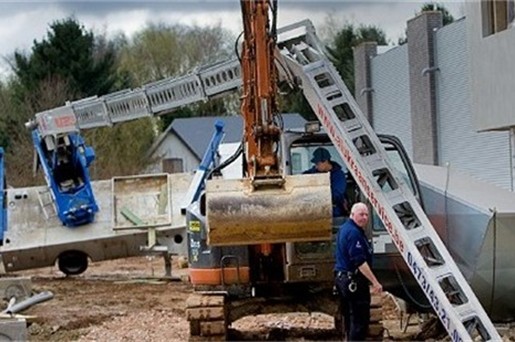 ! SOUVENT AVEC LES DOMMAGES AUX TIERS, AUX BIENS ET À L'ENVIRONNEMENT !EXIGENCES DE SÉCURITÉEXIGENCES DE SÉCURITÉTOUJOURS !!!VÉRIFIERTOUJOURS !!!VÉRIFIERÉQUIPEMENT DE PROTECTION PERSONNELLE DU MACHINISTE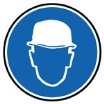 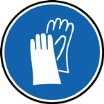 gants (contre les risques mécaniques)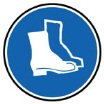 chaussures de sécurité (type S3)casque de sécurité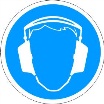 protection auditive au dessus 80 de dB (A) dans la cabineTOUJOURS !!!VÉRIFIERTOUJOURS !!!VÉRIFIERÉQUIPEMENT DE PROTECTION PERSONNELLE DE L'ÉQUIPE DE LEVAGE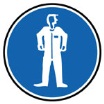 vêtements de travail avec une grande visibilitégants (contre les risques mécaniques)chaussures de sécurité (type S3)casque de sécuritéprotection auditive au dessus 80 de dB (A)PRÉPARATION DU HISSAGE ET LEVAGEestimation de la charge à soulever : poids, taille et situationPlan de levage ou dans le plan VGM pour le siteterrain, exploration, évaluation et mesures pour :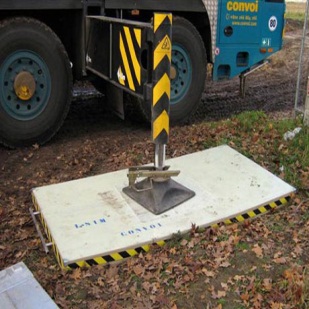 conduites souterraines et espaces : marquage ...conduites aériennes et obstacles : éloigner, plan,possibilités et sous-sol uniforme – étançonspuits, tranchées et leurs bords (voir la législation)clôture de la zone de levage dépôt – un seul accès
pour l'équipe de levage
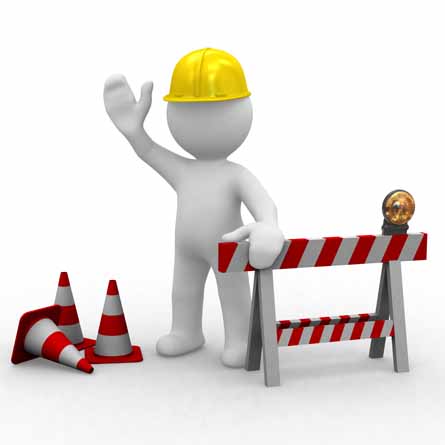 conditions atmosphériquesvitesse du vent > 6 Beaufort (> 50 km/h) : interdiction générale de levagecharges avec grande surface au vent  évaluation requise des risques supplémentairesanémomètre dans la cabine de grueéquipe de hissageformation requise (certificat de levage, monteur, ...)bonne communication machiniste-gréeur 
(signaux des main-bras, contact oculaire, radio,...)changement de quart lors du changement de l'opérateurpersonnel supplémentaire pour la surveillance des charges (avec lignes de commande) hissées à faible hauteur au dessus du soltous les membres de l’équipe de hissage doivent toujours être clairement visibles au machiniste pendant le travailTOUJOURS !!!VÉRIFIERTOUJOURS !!!VÉRIFIERDISPOSITIFS DE HISSAGE ET DE LEVAGElimiteur de chargelimiteur de moment de chargeproduits extincteurs suffisants adaptésdans les zones explosives : pare-étincelles sur échappement et chauffagesignal sonore de levageanémomètre à grues élevéesoutil de hissage et travail à la chaîne (avec marquage CE et approuvées)DOCUMENTS REQUIScertificat attestant que la machine est conforme aux normes européennes *attestation/certificat CE de matériel de hissagerapport d'inspection de la gruecertificats d'inspection du matériel de hissage à la grue *certificats de câbles d'acier vers la grue *manuel d’instructions de la machine en langue locale (de l'utilisateur)diagramme de charge approuvémanuel de grue renseigné (examens, inspections, entretien)ESSAIS & INSPECTION DE L'ÉQUIPEMENTlors de l'utilisation, quotidiennement :contrôle visuel : niveaux des liquides, fuites, dommages des outilscontrôle de fonctionnement : équipement d'urgence, moteurs ...inspection périodique des équipements de hissage *inspection périodique du matériel de levage et de hissage **conformément aux exigences légales locales de fréquence et d’instancePLAN DE HISSAGEPLAN DE HISSAGEPrepared by:Operational AssistantAn CornelisReviewed by:Operational AssistantAn CornelisApproved by:HSSE ManagerGerardus Johannes Marinus TimmersReview dateReview referenceReview detailsReview version2017-12-010